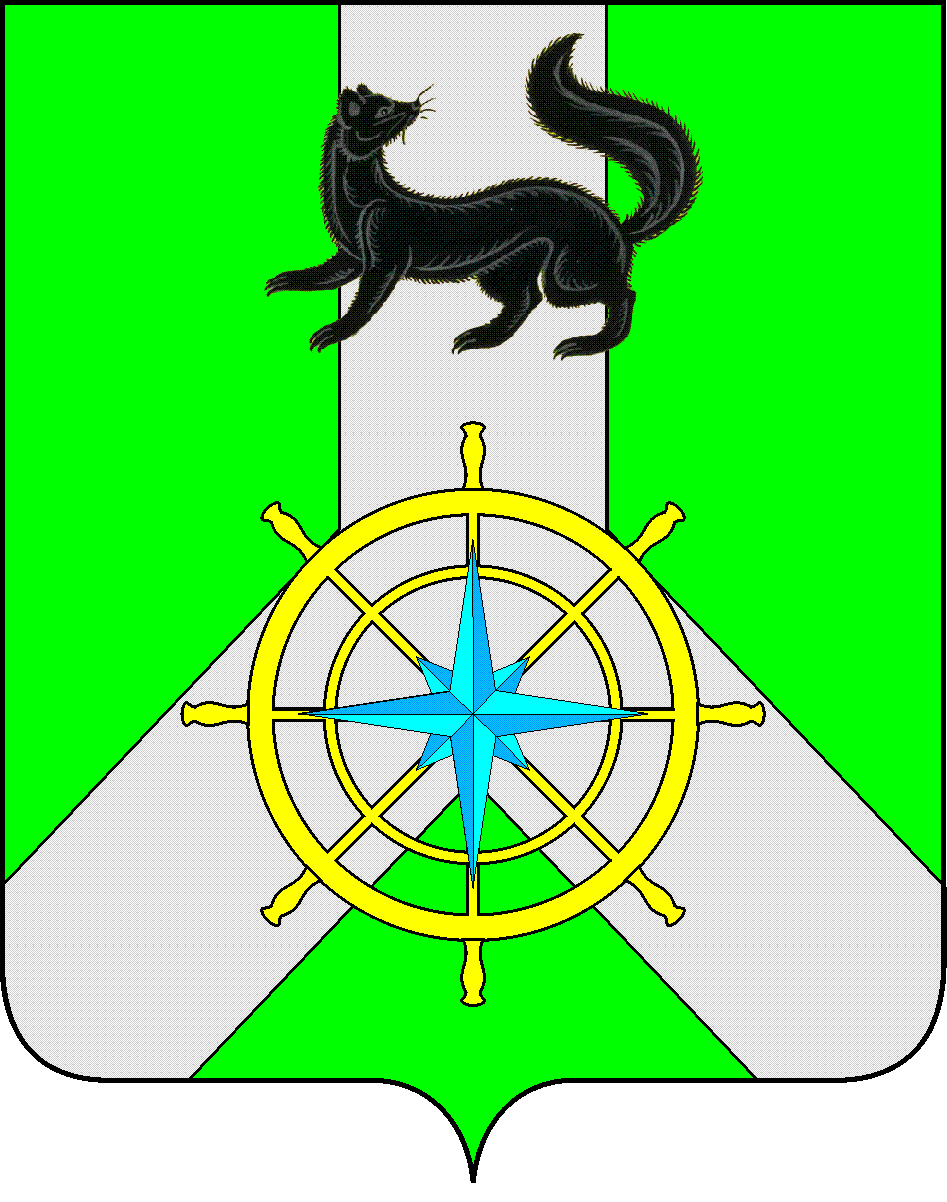 Р О С С И Й С К А Я   Ф Е Д Е Р А Ц И ЯИ Р К У Т С К А Я   О Б Л А С Т ЬК И Р Е Н С К И Й   М У Н И Ц И П А Л Ь Н Ы Й   Р А Й О НА Д М И Н И С Т Р А Ц И Я П О С Т А Н О В Л Е Н И ЕВ соответствии  со статьей 173 Бюджетного кодекса Российской Федерации, Порядком разработки прогноза социально-экономического развития муниципального образования Киренский район, утверждённым постановлением администрации Киренского муниципального района от 29.12.2012 № 1315, руководствуясь статьями 39,55 Устава муниципального образования Киренский район, администрация Киренского муниципального районаПОСТАНОВЛЯЕТ:1. Одобрить прилагаемый Прогноз социально-экономического развития муниципального образования Киренский район на 2024 - 2026 гг.	2. Настоящее постановление разместить на официальном сайте администрации Киренского муниципального района.3. Контроль за исполнением настоящего постановления возложить на заместителя мэра Киренского муниципального района по экономике и финансам Е.А. Чудинову.И.о. главы администрации                                                                                А.В. ВоробьевСОГЛАСОВАНО:Заместитель мэра по экономике и финансам                                                                             Е.А. Чудинова   Правовой отдел                                                                                              М.В. ТетеринаПодготовила:  Специалист по анализу и прогнозированиюсоциально-экономического развитияЛыкова И.К.от 7 ноября 2023 г.№ 652г. КиренскОб одобрении прогноза социально-экономического развития муниципального образования Киренский район на 2024-2026 гг. 